Vice-Chair
Bates, Patricia C.

Members
Bradford, Steven
Jones, Brian W.
Laird, John
Wieckowski, Bob
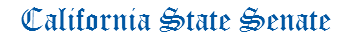 APPROPRIATIONS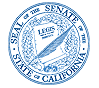 ANTHONY PORTANTINO CHAIRStaff Director
Mark McKenzie

Principal Consultant
Ashley Ames
Lenin Del Castillo
Robert Ingenito
Samantha Lui
Shaun Naidu
Janelle Miyashiro

Committee Assistant
Jennifer Douglas
Itzel Vargas
State Capitol, Room 2206
(916) 651-4101
AGENDAThursday, February 25, 2021 
Upon adjournment of Session -- John L. Burton Hearing Room (4203)AGENDAThursday, February 25, 2021 
Upon adjournment of Session -- John L. Burton Hearing Room (4203)AGENDAThursday, February 25, 2021 
Upon adjournment of Session -- John L. Burton Hearing Room (4203)MEASURES TO BE HEARD IN FILE ORDERSB 7AtkinsEnvironmental quality: Jobs and Economic Improvement Through Environmental Leadership Act of 2021.(Urgency)